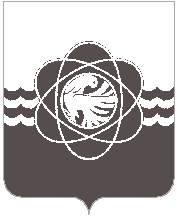 П О С Т А Н О В Л Е Н И Еот  _14.12.023____  №  ___1204______ Об утверждении Порядка формирования муниципальных социальных заказов на оказание муниципальных услуг в социальной сфере и формы отчета об исполнении муниципального социального заказа на оказание муниципальных услуг в социальной сфере В соответствии с частью 3 статьи 6 и частью 5 статьи 7 Федерального закона                  от 13.07.2020 № 189-ФЗ «О государственном (муниципальном) социальном заказе на оказание государственных (муниципальных) услуг в социальной сфере», постановлением Правительства Российской Федерации от 15.10.2020 № 1694 «Об утверждении примерной формы государственного (муниципального) социального заказа на оказание государственных (муниципальных) услуг в социальной сфере, примерной структуры государственного (муниципального) социального заказа на оказание государственных (муниципальных) услуг в социальной сфере и общих требований к форме отчета об исполнении государственных (муниципальных) социальных заказов на оказание государственных (муниципальных) услуг в социальной сфере» Администрация муниципального образования «город Десногорск» Смоленской области постановляет:1. Утвердить:- Порядок формирования муниципальных социальных заказов на оказание муниципальных услуг в социальной сфере согласно приложению № 1;- форму отчета об исполнении муниципального социального заказа на оказание муниципальных услуг в социальной сфере согласно приложению № 2.2. Отделу информационных технологий и связи с общественностью (Е.С. Любименко) разместить настоящее постановление на официальном сайте Администрации муниципального образования «город Десногорск» Смоленской области в информационно-телекоммуникационной сети «Интернет».3. Контроль исполнения настоящего постановления возложить на Врио первого заместителя Главы муниципального образования З.В. Бриллиантову.Глава муниципального образования«город Десногорск» Смоленской области                                         А.А. Терлецкий	     2Порядок формирования муниципальных социальных заказов на оказание муниципальных услуг в социальной сфере 1. Настоящий Порядок определяет механизм формирования муниципальных социальных заказов на оказание муниципальных услуг в социальной сфере, отнесенных к полномочиям Администрации муниципального образования «город Десногорск» Смоленской области (далее также – муниципальные социальные заказы).2. Контроль за оказанием муниципальных услуг в социальной сфере осуществляется Комитетом по образованию Администрации муниципального образования «город Десногорск» Смоленской области (далее – Комитет по образованию г. Десногорска).3. Муниципальный социальный заказ формируется Комитетом по образованию г. Десногорска в соответствии с настоящим Порядком согласно показателям, характеризующим качество и (или) объем оказания муниципальных услуг в социальной сфере по направлению деятельности «реализация дополнительных образовательных программ (за исключением дополнительных предпрофессиональных программ в области искусств)» (далее также – муниципальные услуги).4. Муниципальный социальный заказ формируется в форме электронного документа на едином портале бюджетной системы Российской Федерации в информационно-телекоммуникационной сети «Интернет».5. Информация об объеме оказания муниципальных услуг включается в муниципальный социальный заказ на основании данных об объеме оказываемых муниципальных услуг, включенных в обоснования бюджетных ассигнований, формируемые главными распорядителями средств муниципального бюджета, либо иные документы планирования бюджетных ассигнований, в соответствии с порядком планирования бюджетных ассигнований муниципального бюджета и методикой планирования бюджетных ассигнований муниципального бюджета, определенными финансовым органом муниципального образования «город Десногорск» Смоленской области в соответствии с бюджетным законодательством Российской Федерации.6. Муниципальный социальный заказ может быть сформирован в отношении укрупненной муниципальной услуги в социальной сфере по направлению деятельности «реализация дополнительных образовательных программ (за исключением дополнительных предпрофессиональных программ в области искусств)» (далее – укрупненная муниципальная услуга), которая включает в себя несколько муниципальных услуг, соответствующих одному и тому же виду кода Общероссийского классификатора продукции по видам экономической деятельности и объединенных по решению муниципального образования «город Десногорск» Смоленской области в соответствии с содержанием муниципальной услуги и (или) условиями (формами) оказания муниципальной услуги в случае принятия муниципальным образованием «город Десногорск» Смоленской области решения о формировании муниципального социального заказа в отношении укрупненных муниципальных услуг.7. Муниципальный социальный заказ формируется по форме согласно приложению к настоящему Порядку в процессе формирования областного бюджета на очередной финансовый год и плановый период на срок, соответствующий установленному в соответствии с законодательством Российской Федерации сроку (предельному сроку) оказания муниципальной услуги, в соответствии со следующей структурой.7.1. Общие сведения о муниципальном социальном заказе в очередном финансовом году и плановом периоде, а также за пределами планового периода, приведенные в разделе I приложения к настоящему Порядку, который содержит:- общие сведения о муниципальном социальном заказе на очередной финансовый год, приведенные в подразделе 1 раздела I приложения к настоящему Порядку;- общие сведения о муниципальном социальном заказе на первый год планового периода, приведенные в подразделе 2 раздела I приложения к настоящему Порядку;- общие сведения о муниципальном социальном заказе на второй год планового периода, приведенные в подразделе 3 раздела I приложения к настоящему Порядку;- общие сведения о муниципальном социальном заказе на срок оказания муниципальных услуг за пределами планового периода, приведенные в подразделе 4 раздела I приложения к настоящему Порядку.7.2. Сведения об объеме оказания муниципальных услуг (укрупненной муниципальной услуги) в очередном финансовом году и плановом периоде, а также за пределами планового периода, приведенные в разделе II приложения к настоящему Порядку, который содержит:- сведения об объеме оказания муниципальных услуг (укрупненной муниципальной услуги) на очередной финансовый год, приведенные в подразделе 1 раздела II приложения к настоящему Порядку;- сведения об объеме оказания муниципальных услуг (муниципальных услуг, составляющих укрупненную муниципальную услугу) на первый год планового периода, приведенные в подразделе 2 раздела II приложения к настоящему Порядку;- сведения об объеме оказания муниципальных услуг (муниципальных услуг, составляющих укрупненную муниципальную услугу) на второй год планового периода, приведенные в подразделе 3 раздела II приложения к настоящему Порядку;- сведения об объеме оказания муниципальных услуг (муниципальных услуг, составляющих укрупненную муниципальную услугу) на срок оказания муниципальных услуг за пределами планового периода, приведенные в подразделе 4 раздела II приложения к настоящему Порядку.7.3. Сведения о показателях, характеризующих качество оказания муниципальных услуг (муниципальных услуг, составляющих укрупненную муниципальную услугу), на срок оказания муниципальных услуг, приведенные в разделе III приложения к настоящему Порядку.8. Подразделы 2 - 4 раздела I и подразделы 1 - 4 раздела II приложения к настоящему Порядку формируются с учетом срока (предельного срока) оказания муниципальных услуг (муниципальных услуг, составляющих укрупненную муниципальную услугу), установленного в соответствии с законодательством Российской Федерации.9. Муниципальный социальный заказ утверждается муниципальным образованием «город Десногорск» Смоленской области не позднее 10 рабочих дней со дня принятия областного закона об областном бюджете на очередной финансовый год и плановый период путем его подписания усиленной квалифицированной электронной подписью лица, имеющего право действовать от имени муниципального образования «город Десногорск» Смоленской области.10. Показатели, характеризующие объем оказания муниципальной услуги, определяются муниципальным образованием «город Десногорск» Смоленской области на основании:- прогнозируемой динамики количества потребителей муниципальных услуг;- уровня удовлетворенности существующим объемом оказания муниципальных услуг;- отчета об исполнении муниципального социального заказа, формируемого муниципальным образованием «город Десногорск» Смоленской области в соответствии с частью 5 статьи 7 Федерального закона «О государственном (муниципальном) социальном заказе на оказание государственных (муниципальных) услуг в социальной сфере» (далее – Федеральный закон) в отчетном финансовом году.11. Внесение изменений в утвержденный муниципальный социальный заказ осуществляется в случаях:- изменения значений показателей, характеризующих объем оказания муниципальной услуги;- изменения способа исполнения муниципального социального заказа и перераспределения объема оказания муниципальной услуги по результатам отбора исполнителей услуг в соответствии со статьей 9 Федерального закона.В случае внесения изменений в утвержденный муниципальный социальный заказ формируется новый муниципальный социальный заказ (с учетом внесенных изменений) в соответствии с настоящим Порядком.12. Комитетом по образованию г. Десногорска осуществляется отбор исполнителей муниципальных услуг. Под отбором исполнителей муниципальных услуг в рамках настоящего Порядка понимается совокупность действий, которые осуществляются Комитетом по образованию г. Десногорска, а в случаях, установленных частью 3 статьи 7 Федерального закона, также потребителем муниципальных услуг в соответствии с требованиями, установленными частью 2 статьи 9 Федерального закона, в целях определения исполнителей муниципальных услуг.Отбор исполнителей муниципальных услуг осуществляется исходя из значений следующих показателей:- показатель «доступность муниципальных услуг, оказываемых муниципальными образовательными организациями, находящимися в ведении муниципального образования «город Десногорск» Смоленской области и реализующими дополнительные образовательные программы (за исключением дополнительных предпрофессиональных программ в области искусств), для потребителей муниципальных услуг» (далее – показатель 1);- показатель «количество юридических лиц, не являющихся муниципальными образовательными организациями, находящимися в ведении муниципального образования «город Десногорск» Смоленской области и реализующими дополнительные образовательные программы (за исключением дополнительных предпрофессиональных программ в области искусств), индивидуальных предпринимателей, оказывающих муниципальные услуги, аналогичные муниципальным услугам, оказываемым муниципальными образовательными организациями, находящимися в ведении муниципального образования «город Десногорск» Смоленской области и реализующими дополнительные образовательные программы (за исключением дополнительных предпрофессиональных программ в области искусств), и включенных в реестр исполнителей муниципальных услуг» (далее – показатель 2).13. Комитет по образованию г. Десногорска на основании мониторинга эффективности оказания муниципальных услуг муниципальными образовательными организациями, находящимися в ведении муниципального образования «город Десногорск» Смоленской области и реализующими дополнительные образовательные программы (за исключением дополнительных предпрофессиональных программ в области искусств) (далее – областные организации дополнительного образования), и иными организациями, указанными в абзаце пятом пункта 12 настоящего Порядка, устанавливаются следующие значения показателей: - для показателя 1 – «низкая доступность» либо «высокая доступность»;- для показателя 2 – «значительное количество» либо «незначительное количество».13.1. В случае если значение показателя 1 – «низкая доступность», а значение показателя 2 – «незначительное количество», Комитет по образованию г. Десногорска принимает решение о формировании муниципального задания в целях исполнения муниципального социального заказа.В случае если на протяжении 2 лет подряд, предшествующих дате формирования муниципального социального заказа, значение показателя 1 – «низкая доступность», а значение показателя 2 – «незначительное количество», Комитет по образованию г. Десногорска принимает решение о продолжении формирования муниципального задания в целях исполнения муниципального социального заказа.13.2. В случае если значение показателя 2 – «значительное количество», Комитет по образованию г. Десногорска принимает решение об осуществлении отбора исполнителей муниципальных услуг в целях исполнения муниципального социального заказа посредством использования социального сертификата на получение муниципальной услуги (далее – социальный сертификат) вне зависимости от значения показателя 1.В рамках настоящего Порядка под социальным сертификатом понимается именной документ, удостоверяющий право потребителя муниципальных услуг либо его законного представителя выбрать исполнителя (исполнителей) муниципальных услуг для получения муниципальной услуги в определенном объеме и на определенных условиях.13.3. В случае если значение показателя 1 – «высокая доступность», а значение показателя 2 – «незначительное количество», в отношении муниципальных услуг, оказываемых муниципальными организациями дополнительного образования, Комитетом по образованию г. Десногорска проводится независимая оценка качества условий оказания муниципальных услуг на протяжении последних трех лет. По результатам независимой оценки качества условий оказания муниципальных услуг и на основании удовлетворенности потребителей муниципальных услуг условиями оказания муниципальных услуг муниципальными организациями дополнительного образования (далее – удовлетворенность потребителей) Комитет по образованию г. Десногорска принимает одно из следующих решений:- об осуществлении отбора исполнителей муниципальных услуг в целях исполнения муниципального социального заказа посредством использования социального сертификата на получение муниципальной услуги – в случае если удовлетворенность потребителей составляет от 0 до 51 процента (включительно);- о формировании муниципального задания в целях исполнения муниципального социального заказа – в случае если удовлетворенность потребителей составляет от 52 до 100 процентов.13.4. В случае если значение показателя 1 – «высокая доступность», а значение показателя 2 – «незначительное количество» и в отношении муниципальных услуг, оказываемых областными организациями дополнительного образования, не проводится независимая оценка качества условий оказания муниципальных услуг, Комитет по образованию                      г. Десногорска принимает решение о формировании муниципального задания в целях исполнения муниципального социального заказа.В случае если на протяжении двух лет подряд, предшествующих дате формирования муниципального социального заказа, значение показателя 1 – «высокая доступность», а значение показателя 2 – «незначительное количество» и в отношении муниципальных услуг, оказываемых муниципальным организациями дополнительного образования, не проводится независимая оценка качества условий оказания муниципальных услуг, Комитет по образованию г. Десногорска принимает решение о необходимости (об отсутствии необходимости) изменения способа определения исполнителей муниципальных услуг в целях исполнения муниципального социального заказа.14. Информация об утвержденном муниципальном социальном заказе, изменениях размещается на едином портале бюджетной системы Российской Федерации в информационно-телекоммуникационной сети «Интернет» в порядке, установленном Министерством финансов Российской Федерации.15. Комитет по образованию г. Десногорска формирует отчет об исполнении муниципального социального заказа на оказание муниципальных услуг (далее – отчет об исполнении муниципального социального заказа) в отчетном финансовом году по форме, утвержденной постановлением Администрации муниципального образования «город Десногорск» Смоленской области, в течение 14 дней со дня предоставления муниципальными организациями дополнительного образования отчетов об исполнении соглашений о предоставлении субсидий на финансовое обеспечение выполнения муниципального задания, формируемого в целях оказания муниципальных услуг, и (или) соглашений о финансовом обеспечении (возмещении) затрат, связанных с оказанием муниципальных услуг посредством социального сертификата (далее – соглашения), сведений о достижении показателей, характеризующих качество и (или) объем оказания муниципальной услуги, включенных в отчеты об исполнении муниципального социального заказа муниципальными организациями дополнительного образования, функции и полномочия учредителя которых осуществляет Комитет по образованию г. Десногорска.16. Отчет об исполнении муниципального социального заказа в отчетном финансовом году формируется не позднее 1 апреля финансового года, следующего за отчетным годом, и подлежит размещению на едином портале бюджетной системы Российской Федерации в информационно-телекоммуникационной сети «Интернет» не позднее 10 рабочих дней со дня формирования такого отчета в порядке, установленном Министерством финансов Российской Федерации.17. Контроль за оказанием муниципальных услуг осуществляет Комитет по образованию г. Десногорска посредством проведения плановых и внеплановых проверок, осуществляемых на основании приказа руководителя Комитета по образованию г. Десногорска (далее – проверки).В случае если утвержденным муниципальным социальным заказом установлен объем оказания муниципальных услуг на основании муниципального задания, контроль за оказанием муниципальных услуг муниципальными организациями дополнительного образования, оказывающими муниципальные услуги на основании муниципального задания, осуществляется Комитетом по образованию г. Десногорска в соответствии с Положением о порядке формирования муниципального задания на оказание муниципальных услуг (выполнение работ) в отношении муниципальных учреждений и финансового обеспечения выполнения муниципального задания, утвержденным постановлением Администрации муниципального образования «город Десногорск» Смоленской области от 01.07.2016 № 76 (в ред. От 27.07.2018 № 641).18. Предметом контроля за оказанием муниципальных услуг исполнителями муниципальных услуг, не являющимися муниципальными организациями дополнительного образования, является достижение показателей, характеризующих качество и (или) объем оказания муниципальной услуги, включенной в муниципальный социальный заказ, а также соблюдение положения, устанавливающего стандарт (порядок) оказания муниципальных услуг, утвержденного приказом руководителя Комитета по образованию г. Десногорска.19. Целью осуществления контроля за оказанием муниципальных услуг исполнителями муниципальных услуг, не являющимися муниципальными организациями дополнительного образования, является обеспечение достижения исполнителями муниципальных услуг показателей, характеризующих качество и (или) объем оказания муниципальной услуги, определенных соглашением, а также соблюдения исполнителем муниципальных услуг стандарта (порядка) оказания муниципальных услуг.20. Комитетом по образованию г. Десногорска проводятся плановые проверки в соответствии с утвержденным Комитета по образованию                  г. Десногорска планом проведения плановых проверок на соответствующий финансовый год, но не чаще одного раза в три года в отношении одного исполнителя муниципальных услуг, а также в течение срока исполнения соглашения мониторинг соблюдения исполнителем муниципальных услуг стандарта (порядка) оказания муниципальных услуг в соответствии с утвержденным руководителем Комитета по образованию г. Десногорска проведения такого мониторинга.21. Внеплановые проверки проводятся на основании приказа руководителя Комитета по образованию г. Десногорска в следующих случаях:- в связи с обращениями и требованиями контрольно-надзорных и правоохранительных органов Российской Федерации;- в связи с поступлением в Комитет по образованию г. Десногорска заявления потребителя муниципальных услуг о неоказании или ненадлежащем оказании муниципальных услуг исполнителем муниципальных услуг.22. Проверки подразделяются на:- камеральные проверки, которые проводятся по местонахождению Комитета по образованию г. Десногорска на основании отчетов об исполнении соглашений, представленных исполнителями муниципальных услуг, а также иных документов, представленных по запросу Комитета по образованию           г. Десногорска;- выездные проверки, которые проводятся по местонахождению исполнителя муниципальных услуг.23. Срок проведения проверки определяется приказом руководителя Комитета по образованию г. Десногорска и должен составлять не более 15 рабочих дней со дня начала проверки. По решению руководителя (заместителя руководителя) Комитета по образованию г. Десногорска срок проведения проверки может быть продлен, но не более чем на 10 рабочих дней.24. Комитет по образованию г. Десногорска ежегодно до 31 декабря года, предшествующего году проведения плановых проверок, утверждает план проведения плановых проверок на соответствующий финансовый год и до 31 января года, в котором планируется проводить плановые проверки, размещает указанный план на официальном сайте Комитета по образованию                        г. Десногорска в информационно-телекоммуникационной сети «Интернет».Комитет по образованию г. Десногорска уведомляет исполнителя муниципальных услуг о проведении плановой проверки не позднее чем за 3 рабочих дня до начала ее проведения посредством направления исполнителю муниципальных услуг уведомления о проведении плановой проверки в соответствии с планом проведения плановых проверок на соответствующий финансовый год заказным почтовым отправлением с уведомлением о вручении и (или) посредством электронного документа, подписанного усиленной квалифицированной электронной подписью лица, имеющего право действовать от имени Комитета по образованию г. Десногорска, и направленного по адресу электронной почты исполнителя муниципальных услуг, или иным доступным способом.Комитет по образованию г. Десногорска уведомляет исполнителя муниципальных услуг о проведении внеплановой проверки в день подписания приказа руководителя Комитета по образованию г. Десногорска о проведении внеплановой проверки посредством направления копии приказа руководителя Комитета по образованию г. Десногорска исполнителю муниципальных услуг заказным почтовым отправлением с уведомлением о вручении и (или) посредством электронного документа, подписанного усиленной квалифицированной электронной подписью лица, имеющего право действовать от имени Комитета по образованию г. Десногорска, и направленного по адресу электронной почты исполнителя муниципальных услуг, или иным доступным способом.25. Результаты проведения проверки отражаются в акте проверки и подтверждаются документами (копиями документов на бумажных носителях и (или) в электронном виде), объяснениями (пояснениями) должностных лиц исполнителя муниципальных услуг, а также другими материалами.Указанные документы (копии) и материалы прилагаются к акту проверки.В зависимости от формы проведения проверки в акте проверки указывается место проведения проверки.26. В описании каждого нарушения, выявленного в ходе проведения проверки, указываются в том числе:- положения нормативных правовых актов, которые были нарушены;- период, к которому относится выявленное нарушение.27. Результатами осуществления контроля за оказанием муниципальных услуг исполнителями муниципальных услуг, не являющимися муниципальными организациями дополнительного образования, являются:- определение соответствия фактических значений, характеризующих качество и (или) объем оказания муниципальной услуги, плановым значениям, установленным соглашением;- анализ причин отклонения фактических значений, характеризующих качество и (или) объем оказания муниципальной услуги, от плановых значений, установленных соглашением;- определение соблюдения исполнителем муниципальных услуг стандарта (порядка) оказания муниципальных услуг;- анализ причин несоблюдения исполнителем муниципальных услуг стандарта (порядка) оказания муниципальных услуг.28. Устранение нарушений, выявленных в ходе проверки, осуществляется в соответствии с планом мероприятий по устранению выявленных нарушений и их предупреждению в дальнейшей деятельности, который составляется исполнителем муниципальных услуг, утверждается его руководителем и должен содержать перечень выявленных нарушений, меры, принимаемые для их устранения и предупреждения в дальнейшей деятельности, сроки выполнения указанных мер и ответственных исполнителей.29. Материалы по результатам проверки, а также иные документы и информация, полученные (разработанные) в ходе ее осуществления, хранятся Комитетом по образованию г. Десногорска не менее пяти лет.30. На основании акта проверки Комитет по образованию г. Десногорска:- принимает меры по обеспечению достижения плановых значений, характеризующих качество и (или) объем оказания муниципальной услуги, установленных соглашением;- принимает меры по обеспечению соблюдения исполнителем муниципальных услуг стандарта (порядка) оказания муниципальных услуг;- принимает решение о возврате средств субсидии в муниципальный бюджет в соответствии с бюджетным законодательством Российской Федерации в случаях, установленных соглашением;- принимает решение о возмещении вреда, причиненного жизни и (или) здоровью потребителя муниципальных услуг, за счет неиспользованного исполнителем муниципальных услуг остатка субсидии, подлежащего выплате исполнителю муниципальных услуг, в случае если по результатам проверки был установлен факт неоказания муниципальной услуги или ненадлежащего ее оказания. Неоказание муниципальной услуги или ненадлежащее оказание муниципальной услуги заключается в недостижении исполнителем муниципальных услуг объема оказания такой муниципальной услуги потребителю муниципальных услуг и (или) нарушении стандарта (порядка) оказания муниципальных услуг или требований к условиям и порядку оказания такой услуги, повлекших причинение вреда жизни и (или) здоровью потребителя муниципальных услуг;- принимает решение о расторжении соглашения в случае выявления более трех фактов превышения исполнителем муниципальных услуг отклонений от показателей, характеризующих качество и (или) объем оказания муниципальной услуги, установленных соглашением.Приложение к Порядку формирования муниципальных социальных  заказов на оказание муниципальных услуг в социальной сфереМУНИЦИПАЛЬНЫЙ СОЦИАЛЬНЫЙ ЗАКАЗI. Общие сведения о муниципальном социальном заказе на очередной финансовый год и плановый период,а также за пределами планового периода2. Общие сведения о муниципальном социальном заказе на 20 ____ год (на 1-й год планового периода)3. Общие сведения о муниципальном социальном заказе на 20 ____ год (на 2-й год планового периода)4. Общие сведения о муниципальном социальном заказе на 20 ____ - 20 ____ годы (на срок оказания муниципальных услуг за пределами планового периода)II. Сведения об объеме оказания муниципальных услуг (укрупненной муниципальной услуги)в очередном финансовом году и плановом периоде, а также за пределами планового периода1. Сведения об объеме оказания муниципальных услуг (муниципальных услуг, составляющих укрупненную муниципальную услугу) на 20 ____ год (на очередной финансовый год)2. Сведения об объеме оказания муниципальных услуг (муниципальных услуг, составляющих укрупненную муниципальную услугу) на 20 ____ год (на 1-й год планового периода)3. Сведения об объеме оказания муниципальных услуг (муниципальных услуг, составляющих укрупненную муниципальную услугу) на 20 ____ год (на 2-й год планового периода)4. Сведения об объеме оказания муниципальных услуг (муниципальных услуг, составляющих укрупненную муниципальную услугу) на 20 ____ - 20 _______ годы (на срок оказания муниципальной услуги за пределами планового периода)III. Сведения о показателях, характеризующих качество оказания муниципальных услуг (муниципальных услуг, составляющих укрупненную муниципальную услугу), на срок оказания муниципальных услугПриложение № 2УТВЕРЖДЕНпостановлением Администрации муниципального образования «город Десногорск» Смоленской области от__14.12.2023____№ __1204______2. Значение фактического показателя, характеризующего объем оказания муниципальных услуг (укрупненной муниципальной услуги) Приложение № 1УТВЕРЖДЕНпостановлением Администрации муниципального образования «город Десногорск» Смоленской области от_14.12.2023____№ _1204_______на оказание муниципальных услуг в социальной сфере, отнесенных к полномочиям органов муниципальной власти Смоленской области,на 20_ год и на плановый период 20_____ - 20 ______ годовна 1_______ 20 _____ г.КодыДатапо ОКПОУполномоченный органГлава БК(полное наименование уполномоченного органа)Глава БКНаименование бюджетапо ОКТМОСтатусНаправление деятельностиреализация дополнительных образовательных программ (за исключением дополнительных предпрофессиональных программ в области искусств)1. Общие сведения о муниципальном социальном заказе на 20 ____ год (на очередной финансовый год)№ п/пНаименованиемуниципальной услуги (укрупненноймуниципальнойуслуги)Годопределения исполнителей муниципальных услуг (укрупненной муниципальной услуги)Место оказаниямуниципальной услуги (укрупненной муниципальной услуги)Показатель, характеризующий объем оказания муниципальной услуги (укрупненной муниципальной услуги)Показатель, характеризующий объем оказания муниципальной услуги (укрупненной муниципальной услуги)Показатель, характеризующий объем оказания муниципальной услуги (укрупненной муниципальной услуги)Значение показателя, характеризующего объем оказания муниципальной услуги(укрупненной муниципальной услуги) по способам определения исполнителеймуниципальных услуг (укрупненной муниципальной услуги)Значение показателя, характеризующего объем оказания муниципальной услуги(укрупненной муниципальной услуги) по способам определения исполнителеймуниципальных услуг (укрупненной муниципальной услуги)Значение показателя, характеризующего объем оказания муниципальной услуги(укрупненной муниципальной услуги) по способам определения исполнителеймуниципальных услуг (укрупненной муниципальной услуги)Значение показателя, характеризующего объем оказания муниципальной услуги(укрупненной муниципальной услуги) по способам определения исполнителеймуниципальных услуг (укрупненной муниципальной услуги)Значение показателя, характеризующего объем оказания муниципальной услуги(укрупненной муниципальной услуги) по способам определения исполнителеймуниципальных услуг (укрупненной муниципальной услуги)№ п/пГодопределения исполнителей муниципальных услуг (укрупненной муниципальной услуги)Место оказаниямуниципальной услуги (укрупненной муниципальной услуги)наименованиепоказателяединица измеренияединица измерениявсегоиз нихиз нихиз нихиз них№ п/пГодопределения исполнителей муниципальных услуг (укрупненной муниципальной услуги)Место оказаниямуниципальной услуги (укрупненной муниципальной услуги)наименованиепоказателянаименованиекод поОКЕИвсегообъем оказания муниципальной услугиобластными муниципальными казенными учреждениями на основании муниципального заданияобъем оказания муниципальной услугиобластными муниципальными бюджетными учреждениями и областными муниципальными автономными учреждениями на основании муниципальногозаданияспособ определения исполнителей муниципальных услуг в соответствии с конкурсомспособ определения исполнителей муниципальных услуг в соответствии с социальными сертификатами123456789101112№ п/пНаименованиемуниципальной услуги (укрупненноймуниципальнойуслуги)Годопределения исполнителей муниципальных услуг (укрупненной муниципальной услуги)Место оказаниямуниципальной услуги (укрупненной муниципальной услуги)Показатель, характеризующий объем оказания муниципальной услуги (укрупненной муниципальной услуги)Показатель, характеризующий объем оказания муниципальной услуги (укрупненной муниципальной услуги)Показатель, характеризующий объем оказания муниципальной услуги (укрупненной муниципальной услуги)Значение показателя, характеризующего объем оказания муниципальной услуги(укрупненной муниципальной услуги) по способам определения исполнителеймуниципальных услуг (укрупненной муниципальной услуги)Значение показателя, характеризующего объем оказания муниципальной услуги(укрупненной муниципальной услуги) по способам определения исполнителеймуниципальных услуг (укрупненной муниципальной услуги)Значение показателя, характеризующего объем оказания муниципальной услуги(укрупненной муниципальной услуги) по способам определения исполнителеймуниципальных услуг (укрупненной муниципальной услуги)Значение показателя, характеризующего объем оказания муниципальной услуги(укрупненной муниципальной услуги) по способам определения исполнителеймуниципальных услуг (укрупненной муниципальной услуги)Значение показателя, характеризующего объем оказания муниципальной услуги(укрупненной муниципальной услуги) по способам определения исполнителеймуниципальных услуг (укрупненной муниципальной услуги)№ п/пГодопределения исполнителей муниципальных услуг (укрупненной муниципальной услуги)Место оказаниямуниципальной услуги (укрупненной муниципальной услуги)наименованиепоказателяединица измеренияединица измерениявсегоиз нихиз нихиз нихиз них№ п/пГодопределения исполнителей муниципальных услуг (укрупненной муниципальной услуги)Место оказаниямуниципальной услуги (укрупненной муниципальной услуги)наименованиепоказателянаименованиекод поОКЕИвсегообъем оказания муниципальной услугиобластными муниципальными казенными учреждениями на основании муниципального заданияобъем оказания муниципальной услугиобластными муниципальными бюджетными учреждениями и областными муниципальными автономными учреждениями на основании муниципальногозаданияспособ определения исполнителей муниципальных услуг в соответствии с конкурсомспособ определения исполнителей муниципальных услуг в соответствии с социальными сертификатами123456789101112№ п/пНаименованиемуниципальной услуги (укрупненноймуниципальнойуслуги)Годопределения исполнителей муниципальных услуг (укрупненной муниципальной услуги)Место оказаниямуниципальной услуги (укрупненной муниципальнойуслуги)Показатель, характеризующий объем оказания муниципальной услуги (укрупненной муниципальнойуслуги)Показатель, характеризующий объем оказания муниципальной услуги (укрупненной муниципальнойуслуги)Показатель, характеризующий объем оказания муниципальной услуги (укрупненной муниципальнойуслуги)Значение показателя, характеризующего объем оказания муниципальной услуги(укрупненной муниципальной услуги) по способам определения исполнителеймуниципальных услуг (укрупненной муниципальной услуги)Значение показателя, характеризующего объем оказания муниципальной услуги(укрупненной муниципальной услуги) по способам определения исполнителеймуниципальных услуг (укрупненной муниципальной услуги)Значение показателя, характеризующего объем оказания муниципальной услуги(укрупненной муниципальной услуги) по способам определения исполнителеймуниципальных услуг (укрупненной муниципальной услуги)Значение показателя, характеризующего объем оказания муниципальной услуги(укрупненной муниципальной услуги) по способам определения исполнителеймуниципальных услуг (укрупненной муниципальной услуги)Значение показателя, характеризующего объем оказания муниципальной услуги(укрупненной муниципальной услуги) по способам определения исполнителеймуниципальных услуг (укрупненной муниципальной услуги)№ п/пГодопределения исполнителей муниципальных услуг (укрупненной муниципальной услуги)Место оказаниямуниципальной услуги (укрупненной муниципальнойуслуги)наименованиепоказателяединица измеренияединица измерениявсегоиз нихиз нихиз нихиз них№ п/пГодопределения исполнителей муниципальных услуг (укрупненной муниципальной услуги)Место оказаниямуниципальной услуги (укрупненной муниципальнойуслуги)наименованиепоказателянаименованиекод поОКЕИвсегообъем оказания муниципальной услугиобластными муниципальными казенными учреждениями на основании муниципального заданияобъем оказания муниципальной услугимуниципальными бюджетными учреждениями и муниципальными автономными учреждениями на основании муниципальногозаданияспособ определения исполнителей муниципальных услуг в соответствии с конкурсомспособ определения исполнителей муниципальных услуг в соответствии с социальными сертификатами123456789101112№ п/пНаименованиемуниципальной услуги (укрупненноймуниципальнойуслуги)Годопределения исполнителей муниципальных услуг (укрупненной муниципальной услуги)Место оказаниямуниципальной услуги (укрупненной муниципальной услуги)Показатель, характеризующий объем оказания муниципальной услуги (укрупненной муниципальной услуги)Показатель, характеризующий объем оказания муниципальной услуги (укрупненной муниципальной услуги)Показатель, характеризующий объем оказания муниципальной услуги (укрупненной муниципальной услуги)Значение показателя, характеризующего объем оказания муниципальной услуги(укрупненной муниципальной услуги) по способам определения исполнителеймуниципальных услуг (укрупненной муниципальной услуги)Значение показателя, характеризующего объем оказания муниципальной услуги(укрупненной муниципальной услуги) по способам определения исполнителеймуниципальных услуг (укрупненной муниципальной услуги)Значение показателя, характеризующего объем оказания муниципальной услуги(укрупненной муниципальной услуги) по способам определения исполнителеймуниципальных услуг (укрупненной муниципальной услуги)Значение показателя, характеризующего объем оказания муниципальной услуги(укрупненной муниципальной услуги) по способам определения исполнителеймуниципальных услуг (укрупненной муниципальной услуги)Значение показателя, характеризующего объем оказания муниципальной услуги(укрупненной муниципальной услуги) по способам определения исполнителеймуниципальных услуг (укрупненной муниципальной услуги)№ п/пГодопределения исполнителей муниципальных услуг (укрупненной муниципальной услуги)Место оказаниямуниципальной услуги (укрупненной муниципальной услуги)наименованиепоказателяединица измеренияединица измерениявсегоиз нихиз нихиз нихиз них№ п/пГодопределения исполнителей муниципальных услуг (укрупненной муниципальной услуги)Место оказаниямуниципальной услуги (укрупненной муниципальной услуги)наименованиепоказателянаименованиекод поОКЕИвсегообъем оказания муниципальной услугиобластными муниципальными казенными учреждениями на основании муниципального заданияобъем оказания муниципальной услугиобластными муниципальными бюджетными учреждениями и областными муниципальными автономными учреждениями на основании муниципальногозаданияспособ определения исполнителей муниципальных услуг в соответствии с конкурсомспособ определения исполнителей муниципальных услуг в соответствии с социальными сертификатами123456789101112Наименование укрупненной муниципальной услуги _____________________________________________________________№ п/пНаименование муниципальной услуги (муниципальных услуг, составляющих укрупненную муниципальную услугу)Уникальный номер реестровой записиУсловия (формы) оказания муниципальной услуги (муниципальных услуг, составляющих укрупненную муниципальную услугу)Категории потребителей муниципальных услуг (муниципальных услуг, составляющих укрупненную муниципальную услугу)Уполномоченный орган (орган, уполномоченный на формирование муниципального социального заказа)Срок оказания муниципальной услуги (муниципальных услуг, составляющих укрупненную муниципальную услугу)Год определения исполнителей муниципальных услуг (муниципальных услуг, составляющих укрупненную муниципальную услугу)Место оказания муниципальной услуги (муниципальных услуг, составляющих укрупненную муниципальную услугу)Показатель, характеризующий объем оказания муниципальной услуги (муниципальных услуг, составляющих укрупненную муниципальную услугу)Показатель, характеризующий объем оказания муниципальной услуги (муниципальных услуг, составляющих укрупненную муниципальную услугу)Показатель, характеризующий объем оказания муниципальной услуги (муниципальных услуг, составляющих укрупненную муниципальную услугу)Значение показателя, характеризующего объем оказания муниципальной услуги (муниципальных услуг, составляющих укрупненную муниципальную услугу) по способам определения исполнителей муниципальных услуг (муниципальных услуг, составляющих укрупненную муниципальную услугу)Значение показателя, характеризующего объем оказания муниципальной услуги (муниципальных услуг, составляющих укрупненную муниципальную услугу) по способам определения исполнителей муниципальных услуг (муниципальных услуг, составляющих укрупненную муниципальную услугу)Значение показателя, характеризующего объем оказания муниципальной услуги (муниципальных услуг, составляющих укрупненную муниципальную услугу) по способам определения исполнителей муниципальных услуг (муниципальных услуг, составляющих укрупненную муниципальную услугу)Значение показателя, характеризующего объем оказания муниципальной услуги (муниципальных услуг, составляющих укрупненную муниципальную услугу) по способам определения исполнителей муниципальных услуг (муниципальных услуг, составляющих укрупненную муниципальную услугу)Предельно допустимые возможные отклонения от показателей, характеризу-ющих объем оказания муниципальной услуги (муниципальных услуг, составляю-щих укрупненную муниципальную услугу)№ п/пУникальный номер реестровой записиУсловия (формы) оказания муниципальной услуги (муниципальных услуг, составляющих укрупненную муниципальную услугу)Категории потребителей муниципальных услуг (муниципальных услуг, составляющих укрупненную муниципальную услугу)Уполномоченный орган (орган, уполномоченный на формирование муниципального социального заказа)Срок оказания муниципальной услуги (муниципальных услуг, составляющих укрупненную муниципальную услугу)Год определения исполнителей муниципальных услуг (муниципальных услуг, составляющих укрупненную муниципальную услугу)Место оказания муниципальной услуги (муниципальных услуг, составляющих укрупненную муниципальную услугу)наименова- ние показателяединица измеренияединица измеренияобъем оказания муниципальной услугимуниципальными казенными учреждениями на основании муниципального заданияобъем оказания муниципальной услугимуниципальными бюджетными учреждениями и областными муниципальными автономными учреждениями на основании муниципальногозаданияспособ определе-ния исполни-телей муниципальных услуг в соответст-вии с конкурсомспособ определения исполнителей муниципальных услуг в соответствии с социальными сертифика-тамиПредельно допустимые возможные отклонения от показателей, характеризу-ющих объем оказания муниципальной услуги (муниципальных услуг, составляю-щих укрупненную муниципальную услугу)№ п/пУникальный номер реестровой записиУсловия (формы) оказания муниципальной услуги (муниципальных услуг, составляющих укрупненную муниципальную услугу)Категории потребителей муниципальных услуг (муниципальных услуг, составляющих укрупненную муниципальную услугу)Уполномоченный орган (орган, уполномоченный на формирование муниципального социального заказа)Срок оказания муниципальной услуги (муниципальных услуг, составляющих укрупненную муниципальную услугу)Год определения исполнителей муниципальных услуг (муниципальных услуг, составляющих укрупненную муниципальную услугу)Место оказания муниципальной услуги (муниципальных услуг, составляющих укрупненную муниципальную услугу)наименова- ние показателянаимено-ваниекод по ОКЕИобъем оказания муниципальной услугимуниципальными казенными учреждениями на основании муниципального заданияобъем оказания муниципальной услугимуниципальными бюджетными учреждениями и областными муниципальными автономными учреждениями на основании муниципальногозаданияспособ определе-ния исполни-телей муниципальных услуг в соответст-вии с конкурсомспособ определения исполнителей муниципальных услуг в соответствии с социальными сертифика-тамиПредельно допустимые возможные отклонения от показателей, характеризу-ющих объем оказания муниципальной услуги (муниципальных услуг, составляю-щих укрупненную муниципальную услугу)1234567891011121314151617Итого№ п/пНаименование муниципальной услуги (муниципальных услуг, составляющих укрупненную муниципальную услугу)Уникальный номер реестровой записиУсловия (формы) оказания муниципальной услуги (муниципальных услуг, составляющих укрупненную муниципальную услугу)Категории потребителей муниципальных услуг (муниципальных услуг, составляющих укрупненную муниципальную услугу)Уполномоченный орган (орган, уполномоченный на формирование муниципального социального заказа)Срок оказания муниципальной услуги (муниципальных услуг, составляющих укрупненную муниципальную услугу)Год определения исполнителей муниципальных услуг (муниципальных услуг, составляющих укрупненную муниципальную услугу)Место оказания муниципальной услуги (муниципальных услуг, составляющих укрупненную муниципальную услугу)Показатель, характеризующий объем оказания муниципальной услуги (муниципальных услуг, составляющих укрупненную муниципальную услугу)Показатель, характеризующий объем оказания муниципальной услуги (муниципальных услуг, составляющих укрупненную муниципальную услугу)Показатель, характеризующий объем оказания муниципальной услуги (муниципальных услуг, составляющих укрупненную муниципальную услугу)Значение показателя, характеризующего объем оказания муниципальной услуги (муниципальных услуг, составляющих укрупненную муниципальную услугу) по способам определения исполнителей муниципальных услуг (муниципальных услуг, составляющих укрупненную муниципальную услугу)Значение показателя, характеризующего объем оказания муниципальной услуги (муниципальных услуг, составляющих укрупненную муниципальную услугу) по способам определения исполнителей муниципальных услуг (муниципальных услуг, составляющих укрупненную муниципальную услугу)Значение показателя, характеризующего объем оказания муниципальной услуги (муниципальных услуг, составляющих укрупненную муниципальную услугу) по способам определения исполнителей муниципальных услуг (муниципальных услуг, составляющих укрупненную муниципальную услугу)Значение показателя, характеризующего объем оказания муниципальной услуги (муниципальных услуг, составляющих укрупненную муниципальную услугу) по способам определения исполнителей муниципальных услуг (муниципальных услуг, составляющих укрупненную муниципальную услугу)Предельно допустимые возможные отклонения от показателей, характеризу-ющих объем оказания муниципальной услуги (муниципальных услуг, составляю-щих укрупненную муниципальную услугу)№ п/пУникальный номер реестровой записиУсловия (формы) оказания муниципальной услуги (муниципальных услуг, составляющих укрупненную муниципальную услугу)Категории потребителей муниципальных услуг (муниципальных услуг, составляющих укрупненную муниципальную услугу)Уполномоченный орган (орган, уполномоченный на формирование муниципального социального заказа)Срок оказания муниципальной услуги (муниципальных услуг, составляющих укрупненную муниципальную услугу)Год определения исполнителей муниципальных услуг (муниципальных услуг, составляющих укрупненную муниципальную услугу)Место оказания муниципальной услуги (муниципальных услуг, составляющих укрупненную муниципальную услугу)наименова- ние показателяединица измеренияединица измеренияобъем оказания муниципальной услугиобластными муниципальными казенными учреждениями на основании муниципального заданияобъем оказания муниципальной услугиобластными муниципальными бюджетными учреждениями и областными муниципальными автономными учреждениями на основании муниципальногозаданияспособ определе-ния исполни-телей муниципальных услуг в соответст-вии с конкурсомспособ определения исполнителей муниципальных услуг в соответствии с социальными сертифика-тамиПредельно допустимые возможные отклонения от показателей, характеризу-ющих объем оказания муниципальной услуги (муниципальных услуг, составляю-щих укрупненную муниципальную услугу)№ п/пУникальный номер реестровой записиУсловия (формы) оказания муниципальной услуги (муниципальных услуг, составляющих укрупненную муниципальную услугу)Категории потребителей муниципальных услуг (муниципальных услуг, составляющих укрупненную муниципальную услугу)Уполномоченный орган (орган, уполномоченный на формирование муниципального социального заказа)Срок оказания муниципальной услуги (муниципальных услуг, составляющих укрупненную муниципальную услугу)Год определения исполнителей муниципальных услуг (муниципальных услуг, составляющих укрупненную муниципальную услугу)Место оказания муниципальной услуги (муниципальных услуг, составляющих укрупненную муниципальную услугу)наименова- ние показателянаимено-ваниекод по ОКЕИобъем оказания муниципальной услугиобластными муниципальными казенными учреждениями на основании муниципального заданияобъем оказания муниципальной услугиобластными муниципальными бюджетными учреждениями и областными муниципальными автономными учреждениями на основании муниципальногозаданияспособ определе-ния исполни-телей муниципальных услуг в соответст-вии с конкурсомспособ определения исполнителей муниципальных услуг в соответствии с социальными сертифика-тамиПредельно допустимые возможные отклонения от показателей, характеризу-ющих объем оказания муниципальной услуги (муниципальных услуг, составляю-щих укрупненную муниципальную услугу)1234567891011121314151617Итого№ п/пНаименование муниципальной услуги (муниципальных услуг, составляющих укрупненную муниципальную услугу)Уникальный номер реестровой записиУсловия (формы) оказания муниципальной услуги (муниципальных услуг, составляющих укрупненную муниципальную услугу)Категории потребителей муниципальных услуг (муниципальных услуг, составляющих укрупненную муниципальную услугу)Уполномоченный орган (орган, уполномоченный на формирование муниципального социального заказа)Срок оказания муниципальной услуги (муниципальных услуг, составляющих укрупненную муниципальную услугу)Год определения исполнителей муниципальных услуг (муниципальных услуг, составляющих укрупненную муниципальную услугу)Место оказания муниципальной услуги (муниципальных услуг, составляющих укрупненную муниципальную услугу)Показатель, характеризующий объем оказания муниципальной услуги (муниципальных услуг, составляющих укрупненную муниципальную услугу)Показатель, характеризующий объем оказания муниципальной услуги (муниципальных услуг, составляющих укрупненную муниципальную услугу)Показатель, характеризующий объем оказания муниципальной услуги (муниципальных услуг, составляющих укрупненную муниципальную услугу)Значение показателя, характеризующего объем оказания муниципальной услуги (муниципальных услуг, составляющих укрупненную муниципальную услугу) по способам определения исполнителей муниципальных услуг (муниципальных услуг, составляющих укрупненную муниципальную услугу)Значение показателя, характеризующего объем оказания муниципальной услуги (муниципальных услуг, составляющих укрупненную муниципальную услугу) по способам определения исполнителей муниципальных услуг (муниципальных услуг, составляющих укрупненную муниципальную услугу)Значение показателя, характеризующего объем оказания муниципальной услуги (муниципальных услуг, составляющих укрупненную муниципальную услугу) по способам определения исполнителей муниципальных услуг (муниципальных услуг, составляющих укрупненную муниципальную услугу)Значение показателя, характеризующего объем оказания муниципальной услуги (муниципальных услуг, составляющих укрупненную муниципальную услугу) по способам определения исполнителей муниципальных услуг (муниципальных услуг, составляющих укрупненную муниципальную услугу)Предельно допустимые возможные отклонения от показателей, характеризу-ющих объем оказания муниципальненной услуги (муниципальных услуг, составляю-щих укрупненную муниципальную услугу)№ п/пУникальный номер реестровой записиУсловия (формы) оказания муниципальной услуги (муниципальных услуг, составляющих укрупненную муниципальную услугу)Категории потребителей муниципальных услуг (муниципальных услуг, составляющих укрупненную муниципальную услугу)Уполномоченный орган (орган, уполномоченный на формирование муниципального социального заказа)Срок оказания муниципальной услуги (муниципальных услуг, составляющих укрупненную муниципальную услугу)Год определения исполнителей муниципальных услуг (муниципальных услуг, составляющих укрупненную муниципальную услугу)Место оказания муниципальной услуги (муниципальных услуг, составляющих укрупненную муниципальную услугу)наименова- ние показателяединица измеренияединица измеренияобъем оказания муниципальной услугиобластными муниципальными казенными учреждениями на основании муниципального заданияобъем оказания муниципальной услугиобластными муниципальными бюджетными учреждениями и областными муниципальными автономными учреждениями на основании муниципальногозаданияспособ определе-ния исполни-телей муниципальных услуг в соответст-вии с конкурсомспособ определения исполнителей муниципальных услуг в соответствии с социальными сертифика-тамиПредельно допустимые возможные отклонения от показателей, характеризу-ющих объем оказания муниципальненной услуги (муниципальных услуг, составляю-щих укрупненную муниципальную услугу)№ п/пУникальный номер реестровой записиУсловия (формы) оказания муниципальной услуги (муниципальных услуг, составляющих укрупненную муниципальную услугу)Категории потребителей муниципальных услуг (муниципальных услуг, составляющих укрупненную муниципальную услугу)Уполномоченный орган (орган, уполномоченный на формирование муниципального социального заказа)Срок оказания муниципальной услуги (муниципальных услуг, составляющих укрупненную муниципальную услугу)Год определения исполнителей муниципальных услуг (муниципальных услуг, составляющих укрупненную муниципальную услугу)Место оказания муниципальной услуги (муниципальных услуг, составляющих укрупненную муниципальную услугу)наименова- ние показателянаимено-ваниекод по ОКЕИобъем оказания муниципальной услугиобластными муниципальными казенными учреждениями на основании муниципального заданияобъем оказания муниципальной услугиобластными муниципальными бюджетными учреждениями и областными муниципальными автономными учреждениями на основании муниципальногозаданияспособ определе-ния исполни-телей муниципальных услуг в соответст-вии с конкурсомспособ определения исполнителей муниципальных услуг в соответствии с социальными сертифика-тамиПредельно допустимые возможные отклонения от показателей, характеризу-ющих объем оказания муниципальненной услуги (муниципальных услуг, составляю-щих укрупненную муниципальную услугу)1234567891011121314151617Итого№ п/пНаименование муниципальной услуги (муниципальных услуг, составляющих укрупненную муниципальную услугу)Уникальный номер реестровой записиУсловия (формы) оказания муниципальной услуги (муниципальных услуг, составляющих укрупненную муниципальную услугу)Категории потребителей муниципальных услуг (муниципальных услуг, составляющих укрупненную муниципальную услугу)Уполномоченный орган (орган, уполномоченный на формирование муниципального социального заказа)Срок оказания муниципальной услуги (муниципальных услуг, составляющих укрупненную муниципальную услугу)Год определения исполнителей муниципальных услуг (муниципальных услуг, составляющих укрупненную муниципальную услугу)Место оказания муниципальной услуги (муниципальных услуг, составляющих укрупненную муниципальную услугу)Показатель, характеризующий объем оказания муниципальной услуги (муниципальных услуг, составляющих укрупненную муниципальную услугу)Показатель, характеризующий объем оказания муниципальной услуги (муниципальных услуг, составляющих укрупненную муниципальную услугу)Показатель, характеризующий объем оказания муниципальной услуги (муниципальных услуг, составляющих укрупненную муниципальную услугу)Значение показателя, характеризующего объем оказания муниципальной услуги (муниципальных услуг, составляющих укрупненную муниципальную услугу) по способам определения исполнителей муниципальных услуг (муниципальных услуг, составляющих укрупненную муниципальную услугу)Значение показателя, характеризующего объем оказания муниципальной услуги (муниципальных услуг, составляющих укрупненную муниципальную услугу) по способам определения исполнителей муниципальных услуг (муниципальных услуг, составляющих укрупненную муниципальную услугу)Значение показателя, характеризующего объем оказания муниципальной услуги (муниципальных услуг, составляющих укрупненную муниципальную услугу) по способам определения исполнителей муниципальных услуг (муниципальных услуг, составляющих укрупненную муниципальную услугу)Значение показателя, характеризующего объем оказания муниципальной услуги (муниципальных услуг, составляющих укрупненную муниципальную услугу) по способам определения исполнителей муниципальных услуг (муниципальных услуг, составляющих укрупненную муниципальную услугу)Предельно допустимые возможные отклонения от показателей, характеризу-ющих объем оказания муниципальной услуги (муниципальных услуг, составляю-щих укрупненную муниципальную услугу)№ п/пУникальный номер реестровой записиУсловия (формы) оказания муниципальной услуги (муниципальных услуг, составляющих укрупненную муниципальную услугу)Категории потребителей муниципальных услуг (муниципальных услуг, составляющих укрупненную муниципальную услугу)Уполномоченный орган (орган, уполномоченный на формирование муниципального социального заказа)Срок оказания муниципальной услуги (муниципальных услуг, составляющих укрупненную муниципальную услугу)Год определения исполнителей муниципальных услуг (муниципальных услуг, составляющих укрупненную муниципальную услугу)Место оказания муниципальной услуги (муниципальных услуг, составляющих укрупненную муниципальную услугу)наименова- ние показателяединица измеренияединица измеренияобъем оказания муниципальной услугиобластными муниципальными казенными учреждениями на основании муниципального заданияобъем оказания муниципальной услугиобластными муниципальными бюджетными учреждениями и областными муниципальными автономными учреждениями на основании муниципальногозаданияспособ определе-ния исполни-телей муниципальных услуг в соответст-вии с конкурсомспособ определения исполнителей муниципальных услуг в соответствии с социальными сертифика-тамиПредельно допустимые возможные отклонения от показателей, характеризу-ющих объем оказания муниципальной услуги (муниципальных услуг, составляю-щих укрупненную муниципальную услугу)№ п/пУникальный номер реестровой записиУсловия (формы) оказания муниципальной услуги (муниципальных услуг, составляющих укрупненную муниципальную услугу)Категории потребителей муниципальных услуг (муниципальных услуг, составляющих укрупненную муниципальную услугу)Уполномоченный орган (орган, уполномоченный на формирование муниципального социального заказа)Срок оказания муниципальной услуги (муниципальных услуг, составляющих укрупненную муниципальную услугу)Год определения исполнителей муниципальных услуг (муниципальных услуг, составляющих укрупненную муниципальную услугу)Место оказания муниципальной услуги (муниципальных услуг, составляющих укрупненную муниципальную услугу)наименова- ние показателянаимено-ваниекод по ОКЕИобъем оказания муниципальной услугиобластными муниципальными казенными учреждениями на основании муниципального заданияобъем оказания муниципальной услугиобластными муниципальными бюджетными учреждениями и областными муниципальными автономными учреждениями на основании муниципальногозаданияспособ определе-ния исполни-телей муниципальных услуг в соответст-вии с конкурсомспособ определения исполнителей муниципальных услуг в соответствии с социальными сертифика-тамиПредельно допустимые возможные отклонения от показателей, характеризу-ющих объем оказания муниципальной услуги (муниципальных услуг, составляю-щих укрупненную муниципальную услугу)1234567891011121314151617Итого№ п/пНаименование муниципальной услуги (муниципальных услуг, составляющих укрупненную муниципальную услугу) Уникальный номер реестровой записиУсловия (формы) оказания муниципальной услуги (муниципальных услуг, составляющих укрупненную муниципальную услугу)Категории потребителей муниципальных услуг (муниципальных услуг, составляющих укрупненную муниципальную услугу)Показатель, характеризующий качество оказания муниципальной услуги (муниципальных услуг, составляющих укрупненную муниципальную услугу)Показатель, характеризующий качество оказания муниципальной услуги (муниципальных услуг, составляющих укрупненную муниципальную услугу)Показатель, характеризующий качество оказания муниципальной услуги (муниципальных услуг, составляющих укрупненную муниципальную услугу)Значение показателя, характеризующего качество оказания муниципальной услуги (муниципальных услуг, составляющих укрупненную муниципальную услугу)Предельно допустимые возможные отклонения от показателя, характеризующего качество оказания муниципальной услуги (муниципальных услуг, составляющих укрупненную муниципальную услугу)№ п/пУникальный номер реестровой записиУсловия (формы) оказания муниципальной услуги (муниципальных услуг, составляющих укрупненную муниципальную услугу)Категории потребителей муниципальных услуг (муниципальных услуг, составляющих укрупненную муниципальную услугу)наименование показателяединица измеренияединица измеренияЗначение показателя, характеризующего качество оказания муниципальной услуги (муниципальных услуг, составляющих укрупненную муниципальную услугу)Предельно допустимые возможные отклонения от показателя, характеризующего качество оказания муниципальной услуги (муниципальных услуг, составляющих укрупненную муниципальную услугу)№ п/пУникальный номер реестровой записиУсловия (формы) оказания муниципальной услуги (муниципальных услуг, составляющих укрупненную муниципальную услугу)Категории потребителей муниципальных услуг (муниципальных услуг, составляющих укрупненную муниципальную услугу)наименование показателянаименованиекод поОКЕИЗначение показателя, характеризующего качество оказания муниципальной услуги (муниципальных услуг, составляющих укрупненную муниципальную услугу)Предельно допустимые возможные отклонения от показателя, характеризующего качество оказания муниципальной услуги (муниципальных услуг, составляющих укрупненную муниципальную услугу)12345678910ОТЧЕТОТЧЕТОТЧЕТОТЧЕТОТЧЕТОТЧЕТОТЧЕТОТЧЕТОТЧЕТОТЧЕТОТЧЕТоб исполнении муниципального социального заказа на оказание муниципальных услуг в социальной сфере на 20__ год и плановый период 20__ - 20__годовоб исполнении муниципального социального заказа на оказание муниципальных услуг в социальной сфере на 20__ год и плановый период 20__ - 20__годовоб исполнении муниципального социального заказа на оказание муниципальных услуг в социальной сфере на 20__ год и плановый период 20__ - 20__годовоб исполнении муниципального социального заказа на оказание муниципальных услуг в социальной сфере на 20__ год и плановый период 20__ - 20__годовоб исполнении муниципального социального заказа на оказание муниципальных услуг в социальной сфере на 20__ год и плановый период 20__ - 20__годовоб исполнении муниципального социального заказа на оказание муниципальных услуг в социальной сфере на 20__ год и плановый период 20__ - 20__годовоб исполнении муниципального социального заказа на оказание муниципальных услуг в социальной сфере на 20__ год и плановый период 20__ - 20__годовоб исполнении муниципального социального заказа на оказание муниципальных услуг в социальной сфере на 20__ год и плановый период 20__ - 20__годовоб исполнении муниципального социального заказа на оказание муниципальных услуг в социальной сфере на 20__ год и плановый период 20__ - 20__годовоб исполнении муниципального социального заказа на оказание муниципальных услуг в социальной сфере на 20__ год и плановый период 20__ - 20__годовоб исполнении муниципального социального заказа на оказание муниципальных услуг в социальной сфере на 20__ год и плановый период 20__ - 20__годовоб исполнении муниципального социального заказа на оказание муниципальных услуг в социальной сфере на 20__ год и плановый период 20__ - 20__годовоб исполнении муниципального социального заказа на оказание муниципальных услуг в социальной сфере на 20__ год и плановый период 20__ - 20__годовоб исполнении муниципального социального заказа на оказание муниципальных услуг в социальной сфере на 20__ год и плановый период 20__ - 20__годовоб исполнении муниципального социального заказа на оказание муниципальных услуг в социальной сфере на 20__ год и плановый период 20__ - 20__годовоб исполнении муниципального социального заказа на оказание муниципальных услуг в социальной сфере на 20__ год и плановый период 20__ - 20__годовоб исполнении муниципального социального заказа на оказание муниципальных услуг в социальной сфере на 20__ год и плановый период 20__ - 20__годовоб исполнении муниципального социального заказа на оказание муниципальных услуг в социальной сфере на 20__ год и плановый период 20__ - 20__годовоб исполнении муниципального социального заказа на оказание муниципальных услуг в социальной сфере на 20__ год и плановый период 20__ - 20__годовоб исполнении муниципального социального заказа на оказание муниципальных услуг в социальной сфере на 20__ год и плановый период 20__ - 20__годовоб исполнении муниципального социального заказа на оказание муниципальных услуг в социальной сфере на 20__ год и плановый период 20__ - 20__годовоб исполнении муниципального социального заказа на оказание муниципальных услуг в социальной сфере на 20__ год и плановый период 20__ - 20__годовоб исполнении муниципального социального заказа на оказание муниципальных услуг в социальной сфере на 20__ год и плановый период 20__ - 20__годовоб исполнении муниципального социального заказа на оказание муниципальных услуг в социальной сфере на 20__ год и плановый период 20__ - 20__годовоб исполнении муниципального социального заказа на оказание муниципальных услуг в социальной сфере на 20__ год и плановый период 20__ - 20__годовоб исполнении муниципального социального заказа на оказание муниципальных услуг в социальной сфере на 20__ год и плановый период 20__ - 20__годовоб исполнении муниципального социального заказа на оказание муниципальных услуг в социальной сфере на 20__ год и плановый период 20__ - 20__годовоб исполнении муниципального социального заказа на оказание муниципальных услуг в социальной сфере на 20__ год и плановый период 20__ - 20__годовоб исполнении муниципального социального заказа на оказание муниципальных услуг в социальной сфере на 20__ год и плановый период 20__ - 20__годовоб исполнении муниципального социального заказа на оказание муниципальных услуг в социальной сфере на 20__ год и плановый период 20__ - 20__годовоб исполнении муниципального социального заказа на оказание муниципальных услуг в социальной сфере на 20__ год и плановый период 20__ - 20__годовоб исполнении муниципального социального заказа на оказание муниципальных услуг в социальной сфере на 20__ год и плановый период 20__ - 20__годовоб исполнении муниципального социального заказа на оказание муниципальных услуг в социальной сфере на 20__ год и плановый период 20__ - 20__годовоб исполнении муниципального социального заказа на оказание муниципальных услуг в социальной сфере на 20__ год и плановый период 20__ - 20__годовоб исполнении муниципального социального заказа на оказание муниципальных услуг в социальной сфере на 20__ год и плановый период 20__ - 20__годовоб исполнении муниципального социального заказа на оказание муниципальных услуг в социальной сфере на 20__ год и плановый период 20__ - 20__годовоб исполнении муниципального социального заказа на оказание муниципальных услуг в социальной сфере на 20__ год и плановый период 20__ - 20__годовоб исполнении муниципального социального заказа на оказание муниципальных услуг в социальной сфере на 20__ год и плановый период 20__ - 20__годовоб исполнении муниципального социального заказа на оказание муниципальных услуг в социальной сфере на 20__ год и плановый период 20__ - 20__годовоб исполнении муниципального социального заказа на оказание муниципальных услуг в социальной сфере на 20__ год и плановый период 20__ - 20__годовоб исполнении муниципального социального заказа на оказание муниципальных услуг в социальной сфере на 20__ год и плановый период 20__ - 20__годовоб исполнении муниципального социального заказа на оказание муниципальных услуг в социальной сфере на 20__ год и плановый период 20__ - 20__годовоб исполнении муниципального социального заказа на оказание муниципальных услуг в социальной сфере на 20__ год и плановый период 20__ - 20__годовоб исполнении муниципального социального заказа на оказание муниципальных услуг в социальной сфере на 20__ год и плановый период 20__ - 20__годовКодына «______»                   20      г.на «______»                   20      г.на «______»                   20      г.на «______»                   20      г.Форма по ОКУДДатаУполномоченный орган________________________________________________________________________________________                                                                      (полное наименование уполномоченного органа)________________________________________________________________________________________                                                                      (полное наименование уполномоченного органа)________________________________________________________________________________________                                                                      (полное наименование уполномоченного органа)________________________________________________________________________________________                                                                      (полное наименование уполномоченного органа)________________________________________________________________________________________                                                                      (полное наименование уполномоченного органа)________________________________________________________________________________________                                                                      (полное наименование уполномоченного органа)________________________________________________________________________________________                                                                      (полное наименование уполномоченного органа)________________________________________________________________________________________                                                                      (полное наименование уполномоченного органа)по ОКПОГлава БКНаправление деятельностиПериодичностьI. Сведения о фактическом достижении показателей, характеризующих объем оказания муниципальной услуги (укрупненной муниципальной услуги)1. Показатель, характеризующий объем оказания муниципальных услуг (укрупненной муниципальной услуги)I. Сведения о фактическом достижении показателей, характеризующих объем оказания муниципальной услуги (укрупненной муниципальной услуги)1. Показатель, характеризующий объем оказания муниципальных услуг (укрупненной муниципальной услуги)I. Сведения о фактическом достижении показателей, характеризующих объем оказания муниципальной услуги (укрупненной муниципальной услуги)1. Показатель, характеризующий объем оказания муниципальных услуг (укрупненной муниципальной услуги)I. Сведения о фактическом достижении показателей, характеризующих объем оказания муниципальной услуги (укрупненной муниципальной услуги)1. Показатель, характеризующий объем оказания муниципальных услуг (укрупненной муниципальной услуги)I. Сведения о фактическом достижении показателей, характеризующих объем оказания муниципальной услуги (укрупненной муниципальной услуги)1. Показатель, характеризующий объем оказания муниципальных услуг (укрупненной муниципальной услуги)I. Сведения о фактическом достижении показателей, характеризующих объем оказания муниципальной услуги (укрупненной муниципальной услуги)1. Показатель, характеризующий объем оказания муниципальных услуг (укрупненной муниципальной услуги)I. Сведения о фактическом достижении показателей, характеризующих объем оказания муниципальной услуги (укрупненной муниципальной услуги)1. Показатель, характеризующий объем оказания муниципальных услуг (укрупненной муниципальной услуги)I. Сведения о фактическом достижении показателей, характеризующих объем оказания муниципальной услуги (укрупненной муниципальной услуги)1. Показатель, характеризующий объем оказания муниципальных услуг (укрупненной муниципальной услуги)I. Сведения о фактическом достижении показателей, характеризующих объем оказания муниципальной услуги (укрупненной муниципальной услуги)1. Показатель, характеризующий объем оказания муниципальных услуг (укрупненной муниципальной услуги)Год определения исполнителей муниципальных услуг (укрупненной муниципальной услуги)Место оказания муниципальных услуг (укрупненной муниципальной услуги)Показатель, характеризующий объем оказания муниципальных услуг (укрупненной муниципальной услуги)Показатель, характеризующий объем оказания муниципальных услуг (укрупненной муниципальной услуги)Показатель, характеризующий объем оказания муниципальных услуг (укрупненной муниципальной услуги)Значение планового показателя, характеризующего объем оказания муниципальных услуг (укрупненной муниципальной услуги)Значение планового показателя, характеризующего объем оказания муниципальных услуг (укрупненной муниципальной услуги)Значение планового показателя, характеризующего объем оказания муниципальных услуг (укрупненной муниципальной услуги)Значение планового показателя, характеризующего объем оказания муниципальных услуг (укрупненной муниципальной услуги)Значение планового показателя, характеризующего объем оказания муниципальных услуг (укрупненной муниципальной услуги)Год определения исполнителей муниципальных услуг (укрупненной муниципальной услуги)Место оказания муниципальных услуг (укрупненной муниципальной услуги)наименование показателяединица измеренияединица измерениявсегообъем оказания муниципальных услугобластными муниципальными  казенными учреждениями на основании муниципального  заданияобъем оказания муниципальных услуг областными муниципальными  бюджетными и областными муниципальными автономными учреждениями на основании муниципального  заданияспособ определения исполнителей муниципальных услуг в соответствии с конкурсомспособ определения исполнителей муниципальных услуг в соответствии с социальными сертификатамиГод определения исполнителей муниципальных услуг (укрупненной муниципальной услуги)Место оказания муниципальных услуг (укрупненной муниципальной услуги)наименование показателянаименованиекод по ОКЕИвсегообъем оказания муниципальных услугобластными муниципальными  казенными учреждениями на основании муниципального  заданияобъем оказания муниципальных услуг областными муниципальными  бюджетными и областными муниципальными автономными учреждениями на основании муниципального  заданияспособ определения исполнителей муниципальных услуг в соответствии с конкурсомспособ определения исполнителей муниципальных услуг в соответствии с социальными сертификатами12345678910Значение предельно допустимого возможного отклонения от показателя, характеризующего объем оказания муниципальных услуг (укрупненной муниципальной услуги)Значение фактического показателя, характеризующего объем оказания муниципальной услуги (укрупненной муниципальной услуги),на «___» ___________ 20__ г.Значение фактического показателя, характеризующего объем оказания муниципальной услуги (укрупненной муниципальной услуги),на «___» ___________ 20__ г.Значение фактического показателя, характеризующего объем оказания муниципальной услуги (укрупненной муниципальной услуги),на «___» ___________ 20__ г.Значение фактического показателя, характеризующего объем оказания муниципальной услуги (укрупненной муниципальной услуги),на «___» ___________ 20__ г.Значение фактического показателя, характеризующего объем оказания муниципальной услуги (укрупненной муниципальной услуги),на «___» ___________ 20__ г.Значение фактического отклонения от показателя, характеризующего объем оказания муниципальных услуг (укрупненной муниципальной услуги)Количество исполнителей муниципальных услуг, исполнивших муниципальное задание, соглашение с отклонениями, превышающими предельно допустимые возможные отклонения от показателя, характеризующего объем оказания муниципальных услуг (укрупненной муниципальной услуги)Доля исполнителей муниципальных услуг, исполнивших муниципальное задание, соглашение с отклонениями, превышающими предельно допустимые возможные отклонения от показателя, характеризующего объем оказания муниципальных услуг (укрупненной муниципальной услуги)Значение предельно допустимого возможного отклонения от показателя, характеризующего объем оказания муниципальных услуг (укрупненной муниципальной услуги)всегообъем оказания муниципальных услугобластными муниципальными  казенными учреждениями на основании муниципального  заданияобъем оказания муниципальных услуг областными муниципальными  бюджетными и областными муниципальными автономными учреждениями на основании муниципального  заданияспособ определения исполнителей муниципальных услуг в соответствии с конкурсомспособ определения исполнителей муниципальных услуг в соответствии с социальными сертификатамиЗначение фактического отклонения от показателя, характеризующего объем оказания муниципальных услуг (укрупненной муниципальной услуги)Количество исполнителей муниципальных услуг, исполнивших муниципальное задание, соглашение с отклонениями, превышающими предельно допустимые возможные отклонения от показателя, характеризующего объем оказания муниципальных услуг (укрупненной муниципальной услуги)Доля исполнителей муниципальных услуг, исполнивших муниципальное задание, соглашение с отклонениями, превышающими предельно допустимые возможные отклонения от показателя, характеризующего объем оказания муниципальных услуг (укрупненной муниципальной услуги)Значение предельно допустимого возможного отклонения от показателя, характеризующего объем оказания муниципальных услуг (укрупненной муниципальной услуги)всегообъем оказания муниципальных услугобластными муниципальными  казенными учреждениями на основании муниципального  заданияобъем оказания муниципальных услуг областными муниципальными  бюджетными и областными муниципальными автономными учреждениями на основании муниципального  заданияспособ определения исполнителей муниципальных услуг в соответствии с конкурсомспособ определения исполнителей муниципальных услуг в соответствии с социальными сертификатамиЗначение фактического отклонения от показателя, характеризующего объем оказания муниципальных услуг (укрупненной муниципальной услуги)Количество исполнителей муниципальных услуг, исполнивших муниципальное задание, соглашение с отклонениями, превышающими предельно допустимые возможные отклонения от показателя, характеризующего объем оказания муниципальных услуг (укрупненной муниципальной услуги)Доля исполнителей муниципальных услуг, исполнивших муниципальное задание, соглашение с отклонениями, превышающими предельно допустимые возможные отклонения от показателя, характеризующего объем оказания муниципальных услуг (укрупненной муниципальной услуги)123456789II. Сведения о фактическом достижении показателей, характеризующих качество оказания муниципальной услуги(муниципальных услуг, составляющих укрупненную муниципальную услугу)II. Сведения о фактическом достижении показателей, характеризующих качество оказания муниципальной услуги(муниципальных услуг, составляющих укрупненную муниципальную услугу)II. Сведения о фактическом достижении показателей, характеризующих качество оказания муниципальной услуги(муниципальных услуг, составляющих укрупненную муниципальную услугу)II. Сведения о фактическом достижении показателей, характеризующих качество оказания муниципальной услуги(муниципальных услуг, составляющих укрупненную муниципальную услугу)II. Сведения о фактическом достижении показателей, характеризующих качество оказания муниципальной услуги(муниципальных услуг, составляющих укрупненную муниципальную услугу)II. Сведения о фактическом достижении показателей, характеризующих качество оказания муниципальной услуги(муниципальных услуг, составляющих укрупненную муниципальную услугу)II. Сведения о фактическом достижении показателей, характеризующих качество оказания муниципальной услуги(муниципальных услуг, составляющих укрупненную муниципальную услугу)II. Сведения о фактическом достижении показателей, характеризующих качество оказания муниципальной услуги(муниципальных услуг, составляющих укрупненную муниципальную услугу)II. Сведения о фактическом достижении показателей, характеризующих качество оказания муниципальной услуги(муниципальных услуг, составляющих укрупненную муниципальную услугу)II. Сведения о фактическом достижении показателей, характеризующих качество оказания муниципальной услуги(муниципальных услуг, составляющих укрупненную муниципальную услугу)II. Сведения о фактическом достижении показателей, характеризующих качество оказания муниципальной услуги(муниципальных услуг, составляющих укрупненную муниципальную услугу)II. Сведения о фактическом достижении показателей, характеризующих качество оказания муниципальной услуги(муниципальных услуг, составляющих укрупненную муниципальную услугу)Наименование муниципальной услугиГод определения муниципальной услугиМесто оказания муниципальной услугиПоказатель, характеризующий качество оказания муниципальной услугиПоказатель, характеризующий качество оказания муниципальной услугиПоказатель, характеризующий качество оказания муниципальной услугиЗначение планового показателя, характеризую-щего качество оказания муниципальной услугиЗначение фактического показателя, характеризую-щего качество оказания муниципальной услуги,на «___» ___________ 20__ г.Значение предельнодопустимого возможного отклонения от показателя, характеризую-щего качество оказания муниципальной услугиЗначение фактического отклонения от показателя, характеризую-щего качество оказания муниципальной услугиКоличество исполнителей муниципальных услуг, исполнивших муниципальное задание, соглашение с отклонениями, превышающими предельно допустимые возможные отклонения от показателя, характеризую-щего качество оказания муниципальной услугиДоля исполнителей муниципальных услуг, исполнивших муниципальное задание, соглашение с отклонениями, превышающими предельно допустимые возможные отклонения от показателя, характеризую-щего качество оказания муниципальной услугиНаименование муниципальной услугиГод определения муниципальной услугиМесто оказания муниципальной услугинаименова-ние показателяединица измеренияединица измеренияЗначение планового показателя, характеризую-щего качество оказания муниципальной услугиЗначение фактического показателя, характеризую-щего качество оказания муниципальной услуги,на «___» ___________ 20__ г.Значение предельнодопустимого возможного отклонения от показателя, характеризую-щего качество оказания муниципальной услугиЗначение фактического отклонения от показателя, характеризую-щего качество оказания муниципальной услугиКоличество исполнителей муниципальных услуг, исполнивших муниципальное задание, соглашение с отклонениями, превышающими предельно допустимые возможные отклонения от показателя, характеризую-щего качество оказания муниципальной услугиДоля исполнителей муниципальных услуг, исполнивших муниципальное задание, соглашение с отклонениями, превышающими предельно допустимые возможные отклонения от показателя, характеризую-щего качество оказания муниципальной услугиНаименование муниципальной услугиГод определения муниципальной услугиМесто оказания муниципальной услугинаименова-ние показателянаимено-ваниекод по ОКЕИЗначение планового показателя, характеризую-щего качество оказания муниципальной услугиЗначение фактического показателя, характеризую-щего качество оказания муниципальной услуги,на «___» ___________ 20__ г.Значение предельнодопустимого возможного отклонения от показателя, характеризую-щего качество оказания муниципальной услугиЗначение фактического отклонения от показателя, характеризую-щего качество оказания муниципальной услугиКоличество исполнителей муниципальных услуг, исполнивших муниципальное задание, соглашение с отклонениями, превышающими предельно допустимые возможные отклонения от показателя, характеризую-щего качество оказания муниципальной услугиДоля исполнителей муниципальных услуг, исполнивших муниципальное задание, соглашение с отклонениями, превышающими предельно допустимые возможные отклонения от показателя, характеризую-щего качество оказания муниципальной услуги123456789101112III. Сведения о плановых показателях, характеризующих объем и качество оказания муниципальной услуги (муниципальных услуг, составляющих укрупненную муниципальную услугу), на «_____»  _________ 20  _____    г.III. Сведения о плановых показателях, характеризующих объем и качество оказания муниципальной услуги (муниципальных услуг, составляющих укрупненную муниципальную услугу), на «_____»  _________ 20  _____    г.III. Сведения о плановых показателях, характеризующих объем и качество оказания муниципальной услуги (муниципальных услуг, составляющих укрупненную муниципальную услугу), на «_____»  _________ 20  _____    г.III. Сведения о плановых показателях, характеризующих объем и качество оказания муниципальной услуги (муниципальных услуг, составляющих укрупненную муниципальную услугу), на «_____»  _________ 20  _____    г.III. Сведения о плановых показателях, характеризующих объем и качество оказания муниципальной услуги (муниципальных услуг, составляющих укрупненную муниципальную услугу), на «_____»  _________ 20  _____    г.III. Сведения о плановых показателях, характеризующих объем и качество оказания муниципальной услуги (муниципальных услуг, составляющих укрупненную муниципальную услугу), на «_____»  _________ 20  _____    г.III. Сведения о плановых показателях, характеризующих объем и качество оказания муниципальной услуги (муниципальных услуг, составляющих укрупненную муниципальную услугу), на «_____»  _________ 20  _____    г.III. Сведения о плановых показателях, характеризующих объем и качество оказания муниципальной услуги (муниципальных услуг, составляющих укрупненную муниципальную услугу), на «_____»  _________ 20  _____    г.III. Сведения о плановых показателях, характеризующих объем и качество оказания муниципальной услуги (муниципальных услуг, составляющих укрупненную муниципальную услугу), на «_____»  _________ 20  _____    г.III. Сведения о плановых показателях, характеризующих объем и качество оказания муниципальной услуги (муниципальных услуг, составляющих укрупненную муниципальную услугу), на «_____»  _________ 20  _____    г.III. Сведения о плановых показателях, характеризующих объем и качество оказания муниципальной услуги (муниципальных услуг, составляющих укрупненную муниципальную услугу), на «_____»  _________ 20  _____    г.III. Сведения о плановых показателях, характеризующих объем и качество оказания муниципальной услуги (муниципальных услуг, составляющих укрупненную муниципальную услугу), на «_____»  _________ 20  _____    г.III. Сведения о плановых показателях, характеризующих объем и качество оказания муниципальной услуги (муниципальных услуг, составляющих укрупненную муниципальную услугу), на «_____»  _________ 20  _____    г.Наименование укрупненной муниципальной услуги ________________________________________________________________________________________________Наименование укрупненной муниципальной услуги ________________________________________________________________________________________________Наименование укрупненной муниципальной услуги ________________________________________________________________________________________________Наименование укрупненной муниципальной услуги ________________________________________________________________________________________________Наименование укрупненной муниципальной услуги ________________________________________________________________________________________________Наименование укрупненной муниципальной услуги ________________________________________________________________________________________________Наименование укрупненной муниципальной услуги ________________________________________________________________________________________________Наименование укрупненной муниципальной услуги ________________________________________________________________________________________________Наименование укрупненной муниципальной услуги ________________________________________________________________________________________________Наименование укрупненной муниципальной услуги ________________________________________________________________________________________________Наименование укрупненной муниципальной услуги ________________________________________________________________________________________________Наименование укрупненной муниципальной услуги ________________________________________________________________________________________________Наименование укрупненной муниципальной услуги ________________________________________________________________________________________________Исполнитель муниципальной услугиИсполнитель муниципальной услугиИсполнитель муниципальной услугиИсполнитель муниципальной услугиУникальный номер реестровой записиНаименование муниципальной услугиУсловия (формы) оказания муниципальной услугиКатегории потребителей муниципальной услугиГод определения исполнителей муниципальной услугиМесто оказания муниципальной услугиПоказатель, характеризующий качество оказания муниципальной услугиПоказатель, характеризующий качество оказания муниципальной услугиПоказатель, характеризующий качество оказания муниципальной услугиуникальный код организации по сводному рееструнаименование исполнителя муниципальной услугиорганизационно-правовая формаорганизационно-правовая формаУникальный номер реестровой записиНаименование муниципальной услугиУсловия (формы) оказания муниципальной услугиКатегории потребителей муниципальной услугиГод определения исполнителей муниципальной услугиМесто оказания муниципальной услугинаименование показателяединица измеренияединица измеренияуникальный код организации по сводному рееструнаименование исполнителя муниципальной услугинаименованиекод по ОКОПФУникальный номер реестровой записиНаименование муниципальной услугиУсловия (формы) оказания муниципальной услугиКатегории потребителей муниципальной услугиГод определения исполнителей муниципальной услугиМесто оказания муниципальной услугинаименование показателянаименованиекод по ОКЕИ12345678910111213Итого по муниципальной услугехххИтого по муниципальной услугехххИтого по муниципальной услугехххИтого по муниципальной услугехххИтого по муниципальной услугехххИтого по муниципальной услугехххИтого по муниципальной услугехххИтого по муниципальной услугехххИтого по укрупненной муниципальной услугеххххххИтого по укрупненной муниципальной услугеххххххИтого по укрупненной муниципальной услугеххххххИтого по укрупненной муниципальной услугеххххххИтого по укрупненной муниципальной услугеххххххИтого по укрупненной муниципальной услугеххххххИтого по укрупненной муниципальной услугеххххххИтого по укрупненной муниципальной услугеххххххЗначение планового показателя, характеризующего качество оказания муниципальной услугиПредельно допустимые возможные отклонения от показателя, характеризующего качество оказания муниципальной услугиПоказатель, характеризующий объем оказания муниципальной услугиПоказатель, характеризующий объем оказания муниципальной услугиПоказатель, характеризующий объем оказания муниципальной услугиЗначение планового показателя, характеризующего объем оказания муниципальной услугиЗначение планового показателя, характеризующего объем оказания муниципальной услугиЗначение планового показателя, характеризующего объем оказания муниципальной услугиЗначение планового показателя, характеризующего объем оказания муниципальной услугиПредельно допустимые возможные отклонения от показателя, характеризующего объем оказания муниципальной услугиЗначение планового показателя, характеризующего качество оказания муниципальной услугиПредельно допустимые возможные отклонения от показателя, характеризующего качество оказания муниципальной услугинаименование показателяединица измеренияединица измеренияобъем оказания муниципальных услугмуниципальными казенными учреждениями на основании муниципального заданияобъем оказания муниципальных услугмуниципальными бюджетными и областными муниципальными автономными учреждениями на основании муниципального заданияспособ определения исполни-телей муниципальных услуг в соответствии с конкурсомспособ определения исполнителей муниципальных услуг в соответствии с социальными сертификатамиПредельно допустимые возможные отклонения от показателя, характеризующего объем оказания муниципальной услугиЗначение планового показателя, характеризующего качество оказания муниципальной услугиПредельно допустимые возможные отклонения от показателя, характеризующего качество оказания муниципальной услугинаименование показателянаименованиекод по ОКЕИобъем оказания муниципальных услугмуниципальными казенными учреждениями на основании муниципального заданияобъем оказания муниципальных услугмуниципальными бюджетными и областными муниципальными автономными учреждениями на основании муниципального заданияспособ определения исполни-телей муниципальных услуг в соответствии с конкурсомспособ определения исполнителей муниципальных услуг в соответствии с социальными сертификатамиПредельно допустимые возможные отклонения от показателя, характеризующего объем оказания муниципальной услуги14151617181920212223ххххххххххххххIV. Сведения о фактических показателях, характеризующих объем и качество оказания муниципальной услуги(муниципальных услуг, составляющих укрупненную муниципальную услугу), на «___» _____________20 _____  г.IV. Сведения о фактических показателях, характеризующих объем и качество оказания муниципальной услуги(муниципальных услуг, составляющих укрупненную муниципальную услугу), на «___» _____________20 _____  г.IV. Сведения о фактических показателях, характеризующих объем и качество оказания муниципальной услуги(муниципальных услуг, составляющих укрупненную муниципальную услугу), на «___» _____________20 _____  г.IV. Сведения о фактических показателях, характеризующих объем и качество оказания муниципальной услуги(муниципальных услуг, составляющих укрупненную муниципальную услугу), на «___» _____________20 _____  г.IV. Сведения о фактических показателях, характеризующих объем и качество оказания муниципальной услуги(муниципальных услуг, составляющих укрупненную муниципальную услугу), на «___» _____________20 _____  г.IV. Сведения о фактических показателях, характеризующих объем и качество оказания муниципальной услуги(муниципальных услуг, составляющих укрупненную муниципальную услугу), на «___» _____________20 _____  г.IV. Сведения о фактических показателях, характеризующих объем и качество оказания муниципальной услуги(муниципальных услуг, составляющих укрупненную муниципальную услугу), на «___» _____________20 _____  г.IV. Сведения о фактических показателях, характеризующих объем и качество оказания муниципальной услуги(муниципальных услуг, составляющих укрупненную муниципальную услугу), на «___» _____________20 _____  г.IV. Сведения о фактических показателях, характеризующих объем и качество оказания муниципальной услуги(муниципальных услуг, составляющих укрупненную муниципальную услугу), на «___» _____________20 _____  г.IV. Сведения о фактических показателях, характеризующих объем и качество оказания муниципальной услуги(муниципальных услуг, составляющих укрупненную муниципальную услугу), на «___» _____________20 _____  г.IV. Сведения о фактических показателях, характеризующих объем и качество оказания муниципальной услуги(муниципальных услуг, составляющих укрупненную муниципальную услугу), на «___» _____________20 _____  г.IV. Сведения о фактических показателях, характеризующих объем и качество оказания муниципальной услуги(муниципальных услуг, составляющих укрупненную муниципальную услугу), на «___» _____________20 _____  г.IV. Сведения о фактических показателях, характеризующих объем и качество оказания муниципальной услуги(муниципальных услуг, составляющих укрупненную муниципальную услугу), на «___» _____________20 _____  г.IV. Сведения о фактических показателях, характеризующих объем и качество оказания муниципальной услуги(муниципальных услуг, составляющих укрупненную муниципальную услугу), на «___» _____________20 _____  г.Наименование укрупненной муниципальной услуги _____________________________________________________________________________________________________Наименование укрупненной муниципальной услуги _____________________________________________________________________________________________________Наименование укрупненной муниципальной услуги _____________________________________________________________________________________________________Наименование укрупненной муниципальной услуги _____________________________________________________________________________________________________Наименование укрупненной муниципальной услуги _____________________________________________________________________________________________________Наименование укрупненной муниципальной услуги _____________________________________________________________________________________________________Наименование укрупненной муниципальной услуги _____________________________________________________________________________________________________Наименование укрупненной муниципальной услуги _____________________________________________________________________________________________________Наименование укрупненной муниципальной услуги _____________________________________________________________________________________________________Наименование укрупненной муниципальной услуги _____________________________________________________________________________________________________Наименование укрупненной муниципальной услуги _____________________________________________________________________________________________________Наименование укрупненной муниципальной услуги _____________________________________________________________________________________________________Наименование укрупненной муниципальной услуги _____________________________________________________________________________________________________Наименование укрупненной муниципальной услуги _____________________________________________________________________________________________________Исполнитель муниципальной услугиИсполнитель муниципальной услугиИсполнитель муниципальной услугиИсполнитель муниципальной услугиУникальный номер реестровой записиНаименование муниципальной услугиУсловия (формы) оказания муниципальной услугиКатегории потребителей муниципальной услугиГод определения исполнителей муниципальной услугиМесто оказания муниципальной услугиПоказатель, характеризующий качество оказания муниципальной услугиПоказатель, характеризующий качество оказания муниципальной услугиПоказатель, характеризующий качество оказания муниципальной услугиЗначение фактического показателя, характеризую-щего качество оказания муниципальной услугиуникальный код организации по сводному рееструнаименование исполнителя муниципальной услугиорганизационно-правовая формаорганизационно-правовая формаУникальный номер реестровой записиНаименование муниципальной услугиУсловия (формы) оказания муниципальной услугиКатегории потребителей муниципальной услугиГод определения исполнителей муниципальной услугиМесто оказания муниципальной услугинаименование показателяединица измеренияединица измеренияЗначение фактического показателя, характеризую-щего качество оказания муниципальной услугиуникальный код организации по сводному рееструнаименование исполнителя муниципальной услугинаименованиекод по ОКОПФУникальный номер реестровой записиНаименование муниципальной услугиУсловия (формы) оказания муниципальной услугиКатегории потребителей муниципальной услугиГод определения исполнителей муниципальной услугиМесто оказания муниципальной услугинаименование показателянаименованиекод по ОКЕИЗначение фактического показателя, характеризую-щего качество оказания муниципальной услуги1234567891011121314ИтогохххххххИтогохххххххИтогохххххххИтогохххххххИтого по государ-ствен-ной  услугехххИтого по государ-ствен-ной  услугехххИтого по государ-ствен-ной  услугехххИтого по государ-ствен-ной  услугехххРуководитель (уполномоченное лицо)__________________________                               ( должность)__________________________                               ( должность)_____________ (подпись)_____________ (подпись)____________                (Ф.И.О.)____________                (Ф.И.О.)«____» ____20___ г.